Livestock Biosecurity Funds Grant Program(incorporating Cattle, Sheep, Goat, Swine and Honey Bee)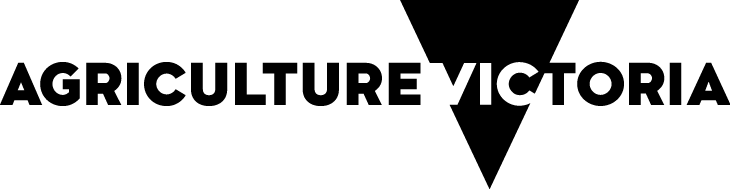 Applications open now until 11:59PM on Friday 23 December 2022ProcessGo to Livestock Biosecurity Funds – Grant Program | Funds, grants and programs | Support and resources | Agriculture Victoria, read the Guidelines, assess if your organisation is eligible to apply, review the Fund’s Strategic Intent, and complete the online application form, including details of your project proposal and responses to the Assessment Criteria.You will receive an acknowledgement email when your application has been received.If successful, your organisation will sign a Grant Agreement with the Department of Jobs, Precincts and Regions (DJPR) stipulating all requirementsTime to get to work on your innovative solutions! The DJPR will partner in monitoring your progress.Review and evaluate with DJPR how your solutions have improved Victoria’s biosecurity and benefited industry.VisionThe Program funds projects that prevent, monitor, and control diseases, thereby enhancing biosecurity, animal health, and market access for the benefit of Victorian cattle, sheep and goat, swine and honey bee industries.PrinciplesProgram funds are used for projects producing outcomes consistent with the Act and demonstrating the following principles:Innovative solutions and emerging technologies for livestock biosecurity issues, needs or gapsCollaboration where possible across value chains andReal benefits to the industry which are measured and evaluated with evidence and dataTo be eligible for funding applicants must:Be one of the following:Private sector businesses Universities and research institutionsCooperatives Local governmentsState Government department or entityIncorporated Associations.Conduct the proposed activities in Victoria. Agree to participate in all program evaluation activity.Meet all industrial relations obligations as an employer in accordance with the National Employment Standards.NB: Projects deemed effective and efficient biosecurity solutions may be considered for funding outside of the formal Livestock Biosecurity Funds Grant Program. See Guidelines for further information.What documentation will be required for the application?Your Australian Business Number (ABN)A detailed Project Implementation Plan, including evaluationResponses to the Assessment CriteriaDetails of your key staffDocumented confirmation of industry or government support, including complementary or in‑kind project funding